投标货物分项报价明细表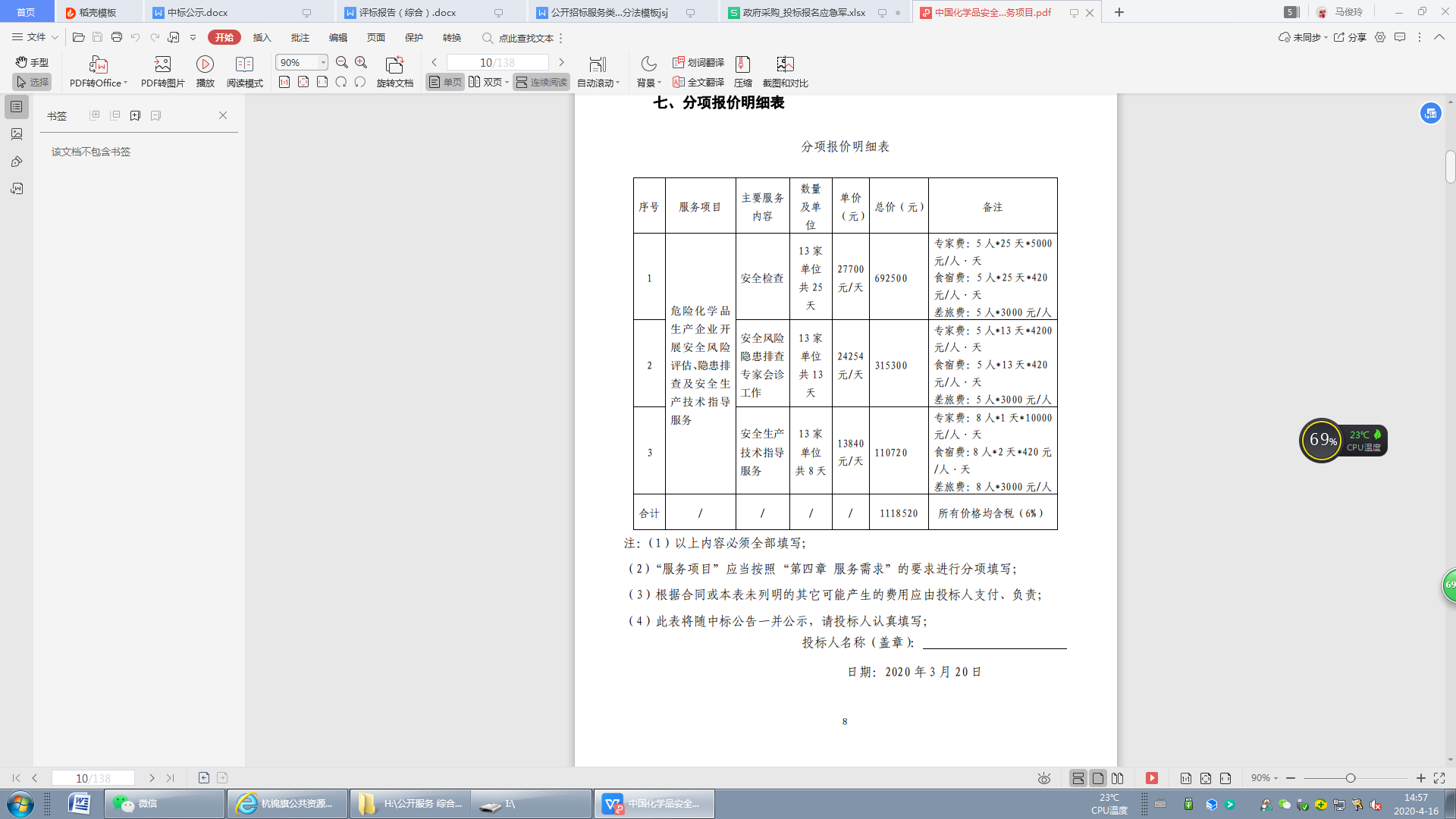 